Luottamusmieskirje                                                                                         17.8.2022Peruskoulun ja lukion opettajille sekä rehtoreilleAJANKOHTAISTA TIETOA OPETTAJILLE JA REHTOREILLE LUKUVUODEN ALUSSAOpettajatietolomake ja palkkalaskelmaLukuvuoden alkaessa jokainen opettaja saa tarkistettavakseen opettajatietolomakkeensa.  Siihen on merkitty palkanmaksun perusteet seuraavalle lukuvuodelle.  On tärkeää, että kaikki lomakkeeseen merkityt tiedot ovat oikein ja tarkistettu. Opettaja vahvistaa opettajatietolomakkeen tiedot omalla allekirjoituksellaan. Määräaikaisten opettajien on hyvä tarkistaa myös viranhoitomääräys ja siinä oleva määräaikaisuuden peruste.Palkkalaskelmasta on tarkistettava palkkauksen perusteet. Peruspalkan lisäksi on tärkeää tarkistaa vuosisidonnaisten lisien määrä ja muut palkkaan oikeuttavat henkilökohtaiset lisät.Palvelusuhdeneuvonta kuuluu työnantajalle ja palkanlaskentaan kuuluva työ Monetra Pohjois-Savo Oy:lle. Mikäli palvelusuhdeasioissa on epäselvää, keskustele esimiehen kanssa. Lisäneuvoja voi kysyä palvelusuhdeasiantuntijalta osoitteesta neuvonta.heko@kuopio.fi  tai luottamusmiehiltä. Palkanmaksuun liittyvistä asioista voi kysyä osoitteesta palkat.koulut.kuopio@monetra.fi Olemme koostaneet yhdessä työnantajan kanssa tietoa palvelusuhteesta. Tämän paketin löydät yhdistyksen kotisivuilta www.oajkuopio.fi/palvelusuhdetietoa**********VIRKAEHTOSOPIMUS 2022-2025Kunta-alalle saatiin sopimusratkaisu 8.6.2022, kun JUKO ry, JAU ry sekä KT totesivat kaikkien osapuolten hyväksyneen saavutetun neuvottelutuloksen. Sopimuskausi on 1.5.2022 - 30.4.2025.Sopimuskierros oli työtaistelutoimineen historiallisen vaikea, mutta lopputuloksena on saavutettu kunta-alalle pitkään tavoiteltu palkkaohjelma, joka kuroo umpeen julkisen ja yksityisen sektorin välistä eroa ansiotason kehityksessä sekä antaa mahdollisuuksia palkkausrakenteen kehittämiseen. Kunta-alan sopimus pitää sisällään viisivuotisen palkkaohjelman, jonka turvin päästään korjaamaan opetusalan sopimuksissa olevia epäkohtia. Kunta-alan sopimuksiin saatiin sisällytettyä myös 1.8. voimaan tullut perhevapaauudistus.Sopimuskorotukset OVTES1.6.2022 	yleiskorotus 2,0 %1.10.2022 	keskitetty järjestelyerä 0,53 (perhevapaa uudistus 0,03)1.6.2023 	yleiskorotus 1,32 %, paikallinen järjestelyerä 0,4 % → kustannuksia tekstimuutoksiin1.6.2024 	yleiskorotus 1,5 %, paikallinen erä 0,4 %Palkkaohjelma1.6.2023 1,2 % paikallinen erä1.2.2024 0,4 % keskitetty erä1.6.2024 0,6 % paikallinen erä1.6.2025 0,8 % paikallinen erä2026 – 2027 0,8 % ja 1,2 % paikalliset erät->Kustannusvaikutus 5,1 %Yksi paikallisista eristä voidaan sopia keskustasolla jaettavaksi.Ydinkohtia muuttuneista sopimusmääräyksistäPerhevapaauudistusPerhevapaita koskeva lainsäädäntö uudistui 1.8.2022Termit sukupuolineutraaleiksi ja vanhempien yhdenvertaisuus vapaiden jakamisessa paraneeSynnyttävälle vanhemmalle raskausraha 40 arkipäivää + vanhempainvapaa 32 arkipäivää palkallisia, jos ne pidetään yhdenjaksoisena (KVTES)Ei-synnyttävälle vanhemmalle 32 arkipäivää vanhempainvapaata palkallisena (KVTES)Palkallisuus edellyttää virkavapaan hakemistaOPV-järjestelmäPalkan lisäksi maksetaan KELA-päivärahaa vastaava osuus palkanlisänä siltä osin, kun raskaus/vanhempain vapaa sijoittuu laskennallisen vuosiloman ajalle →nykytilanne säilyyLapsen vanhempiin sovelletaan joko uusia (A 40a §) tai vanhoja (A 40 §) sopimusmääräyksiä riippuen siitä, mikä on lapsen synnytyksen laskettu aika ja lapsen synnytyksen päivämäärä.Laskettu aika 4.9.2022 tai sen jälkeensyntymä 30.7.2022 tai sen jälkeen --> uudet määräyksetsyntymä 29.7.2022 tai sitä ennen --> vanhat määräyksetlaskettu aika 3.9.2022 tai sitä ennen → vanhat määräykset1.8.2022 voimaan tulevat muutoksetMentorointi / tutorointi (voimaan 1.8.2022) Työajan vaihtaminenOpetustyötä voidaan sopia lukuvuoden aikana vaihdettavaksi enintään 76 tuntia kehittämistyöhön / mentorointi -ja/tai tutortyöhön. Yksi opetustunti vastaa 1,5 työtuntiaOpettaja ja rehtori sopivat millaisiin tehtäviin tämä työaika käytetäänTyöaikaa voidaan sopia käytettäväksi myös esimerkiksi opettajan osaamisen kehittämiseen tai työhyvinvointia tukevaan toimintaan. Koulu/oppilaitos ja kuntakohtainen lisätehtävä Korvausta voi käyttää myös mentorointiin / tutorointiinPeruskoulun oppilaanohjauksen lehtorin työajan ylitysSidottu työaika voidaan ylittää enintään 75 tunnilla.Työajan ylittämisestä ja sen sijoittamisesta sovitaan oppilaanohjaajan kanssa. Ohjaustyöt ja työajan sijoittaminen suunnitellaan erillisellä työaikasuunnitelmalla. Ylitettävä työaika korvataan tuntipalkkiolla. Yhden tunnin hinta saadaan jakamalla varsinainen palkka luvulla 102.Vuosityöajassa olevien lukion opinto-ohjaajan ja erityisopettajan työajan ylitysVuosityöaika 1600 tuntia on ylitettävissä enintään 100 tunnilla.Vuosityöajan ylittämisestä sovitaan opinto- ohjaajan kanssa.Ylitettävällä työajalla tehtävät työtä suunnitellaan erillisellä työaikasuunnitelmalla ja tästä työajasta on sijoitettavissa koulun keskeytysaikaan enintään 30 tuntia (→ei koske erityisopettajaa).Vuosityöajan ylittävä työaika korvataan tuntipalkkiolla.Yhden tunnin hinta saadaan jakamalla varsinainen palkka luvulla 133.Lukion vuosityöajassa olevien opintojen ohjaajille ja erityisopettajille päätoimisen tuntiopettajan palvelussuhteen ehdotPäätoimiseksi tuntiopettajaksi otetun lukion opinto- ohjaajan vuosityöaika on vähintään 870 tuntia lukuvuoden työaikana tai vähintään keskimäärin 23 tuntia viikossa. Päätoimisen tuntiopettajan sidottu työaika on korkeintaan 75 % koko työajasta.Alle 1600 tuntia tekevän tuntiopettajan palkka on samassa suhteessa alempi kuin hänelle määrätty työaika on täyttä työaikaa lyhyempi.Kiertävän opettajan määräyksetLaajentaminen päätoimisiin tuntiopettajiin.Määräyksen mukaista korvausta ei makseta, jos toimipaikkojen välinen matka on alle 2 km.Vaihtoja 1-2 kesken päivän, korvaus 123 €/kk, vaihtoja 3-4 kesken päivän, korvaus 50 % korotettuna. Jos vaihtoja 5 tai enemmän korvaus kaksinkertaisena.Kiertävän opettajan määräysten soveltamisohjeista voi tarkemmin kysyä luottamusmiehiltä.  Omaishoitovapaa1.8.2022 alkaen viranhaltijalla/työntekijällä on oikeus omaishoitovapaaseenOmaishoitovapaa on palkaton virkavapaaTyösopimuslaki 4 luku 7B§:Enintään 5 päivääHenkilökohtaisen avun tai tuen tarjoamiseksi omaiselle tai työtekijän kanssa samassa taloudessa asuvalle läheiselle tai saattohoitoon osallistumiseksiOmainen: työntekijän lapsi, vanhempi, avio- ja avopuoliso sekä työntekijän kanssa rekisteröidyssä parisuhteessa oleva.Ilmoitettava työnantajalle omaishoitovapaasta ja sen arvioidusta kestosta niin pian kuin mahdollista. Työnantajan pyynnöstä esitettävä luotettava selvitys poissaolon perusteesta 1.8.2023 voimaan tulevat muutoksetPeruskoulun rehtoreiden palkkaperusteryhmätPalkkaperusteryhmä perusopetuksessa (voimaan 1.8.2023)Palkkaperusteryhmä lasketaan jäljempänä peruskoulua koskevassa liitteessä 1.1. Vuosiluokilla 1–6 ja esiopetuksessa niin, että yksi palkkaperusteryhmä muodostuu aina alkavaa 15 oppilasta kohden.2. Vuosiluokilla 7- 9 niin, että yksi palkkaperusteryhmä muodostuu aina alkavaa 25 oppilasta kohden.3. Lisäksi koulun erityisen tuen päätöksen saaneista oppilaista lasketaan yksi palkkaperusteryhmä alkavaa 20 erityisen tuen päätöstä kohden.Peruskoulun rehtoreiden palkkaperusteryhmätSoveltamisohjeMääräystä sovelletaan sellaisenaan myös luokkamuotoisen erityisopetuksen, valmistavan opetuksen, joustavan perusopetuksen sekä TUVA- opetuksen oppilaisiin. Erityisen tuen päätöksen saaneet oppilaat tulevat mukaan lasketuiksi 3 kohdan sekä kohdan 1 tai 2 mukaan. Pöytäkirjamerkintä:Erityiskoulun rehtorin palkkaperusteryhmät lasketaan edelleen OVTES 2020-2021 2§ palkkaperusteryhmien laskentaa koskevan määräyksen mukaan. Rehtorin palkkaperusteryhmät lasketaan edelleen OVTES 2020-2021 mukaan 3 § 2 mom. b. kohdan mukaisessa tilanteessa.Peruskoulun rehtoreiden palkkaperusteryhmätUusi hinnoittelukohta yläkoulu/yhtenäinen peruskoulu palkkaperusteryhmästä 45 - alkaen. 1 kalleusluokassa 5100 € taso nykyisen mukaan.SoveltamisohjeRehtorin palkkauksessa tulee soveltaa palkkaperusteryhmien määrää korkeampaa hinnoittelukohtaa, jos tämä on perusteltua rehtorin alaisen muun kuin opetushenkilöstön suurella määrällä tai rehtorin hallinnollisen työn kuormittavuudella.***Virkaehtosopimusratkaisu saatiin kesäkuussa ja sopimuksen syntymisen ajankohdasta johtuen uudet KVTES/OVTES sopimuskirjat ilmestyvät syyskuussa. Neuvottelut paikallisista tarkistuksista sopimustulkintoihin selviävät alkusyksyn aikana. ***Voimia koulutyöhön tulevana lukuvuonna!Kuopiossa 17. elokuuta 2022	Ilkka Kokkonen, plm, JUKO ry/OAJ ry              Tiina Karjalainen, varaplm, JUKO ry, OAJ ry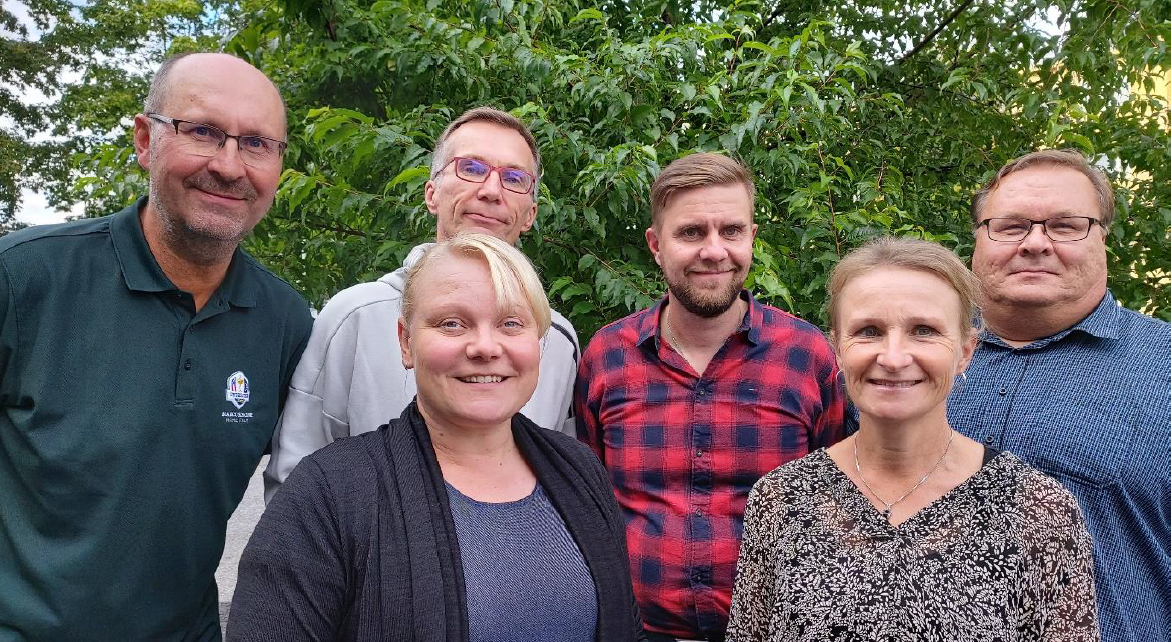 OVTES-alueen luottamusmiehet 1.8.2019 - 31.7.2023	Olemme koostaneet yhdessä työnantajan kanssa tietoa palvelusuhteesta. Tämän paketin löydät yhdistyksen kotisivuilta www.oajkuopio.fi/palvelusuhdetietoaYhteystietomme löytyvät myös yhdistyksemme kotisivuilta https://www.oajkuopio.fi/luottamusmiehetLisätietoja saa OAJ:n jäsensivuilta ja paikallisilta luottamusmiehiltä. Tiedote on myös OAJ Kuopion verkkosivuilla.lehtori Ilkka KokkonenpääluottamusmiesOAJ:n toimisto044-7181721ilkka.kokkonen@kuopio.filehtori Tiina KarjalainenvarapääluottamusmiesKallaveden lukio044-7184524tiina.karjalainen@opedu.kuopio.filuokanopettaja Minna Parviainen luottamusmiesJynkän koulu044-7184780minna.parviainen1@opedu.kuopio.firehtori Sami VarisluottamusmiesPirtin koulu044-7184461sami.varis@kuopio.filehtori Kari RajalaluottamusmiesPuijonsarven koulu/Maaninkajärven koulu044-7185892kari.rajala@opedu.kuopio.filehtori Janne TimonenluottamusmiesJuankosken koulu050-3266447janne.timonen@opedu.kuopio.firehtori Saila TirkkonenvaraluottamusmiesJynkän koululehtori Jarkko RautiovaraluottamusmiesPuijonsarven koululehtori Pasi KoivurantavaraluottamusmiesJuankosken koulu ja lukio